NIT, 1. 4. 2020 PONOVIMOSpomni se poskusa s tremi različnimi kozarci in svečami. Od enega izmed učencev sem prejela kvaliteten posnetek tega poskusa in dobila dovoljenje, da ga delim z vami. Lahko si ga ogledate predvsem tisti, ki ga niste izvedli. Posnetek imate v priponki v e-pošti z drugimi gradivi (Gorenje in kisik). Spodnje ugotovitve primerjaj s svojimi v zvezku in dopolni zapis, če je potrebno. Najdlje gori sveča pod največjim kozarcem, ker je pod njim največ zraka (kisika).Za gorenje so potrebni zrak (kisik), gorivo in dovolj visoka temperatura. Snov zagori, če je dovolj segreta. Svečo prižgemo tako, da plamen približamo stenju, ki se zaradi toplote vžge. Pri gorenju stenja se vosek tali in pronica v stenj, kjer gori (sam stenj bi hitro pogorel).Pozornost usmerimo še na kozarce. Na notranji strani kozarcev opazimo drobne kapljice vode, saj se zaradi hladnih kozarcev vodna para ohladi in kondenzira.   Pri gorenju poleg vodne pare nastane tudi ogljikov dioksid.Če  plamen sveče približamo steni kozarca, ta postane črna. To so saje. Nastale so, ker ob stenah kozarca ni bilo dovolj kisika za gorenje. Če je za gorenje premalo kisika ali pa so v gorivu primesi, pride do nepopolnega izgorevanja – nastanejo saje in strupeni plini. Na stenah kozarca so nastale drobne kapljice vode. Pri gorenju nastajata ogljikov dioksid in vodna para. Pri gorenju se v okolje sproščata tudi toplota in svetloba.  Naj te spomnim, da so tvoji zapiski dokazi učenja na daljavo. Potrudi se, da bodo tvoji zapiski pregledni in tvoja pisava čitljiva.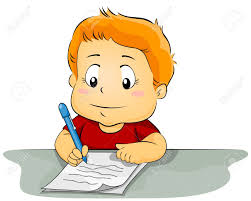 